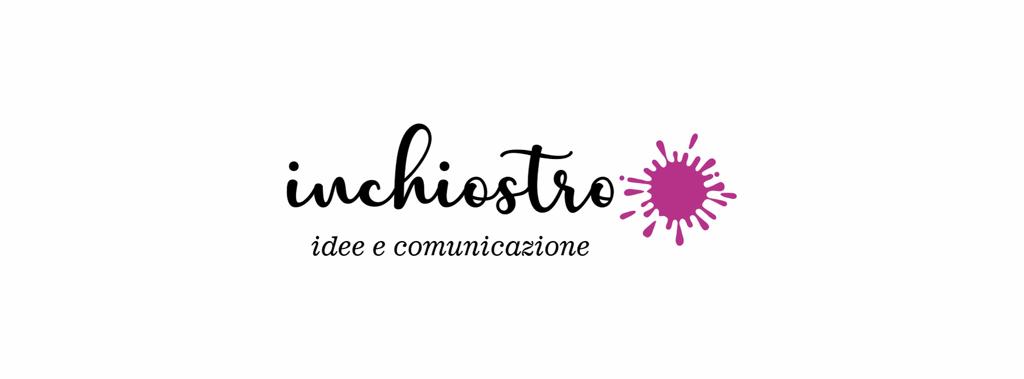 Comunicato stampa SIGNUMLasciare il segno Mostra di Arti Visive - Personale di Gaia MarandinoMOA - Museum of Operation Avalanche - EboliInaugurazione - Mercoledì 1 marzo ore 20.00Una esposizione artistica unica ed originale. Quadri, tele, qualche foto. Lavori pensati, immaginati, ideati, progettati e sapientemente realizzati. Dalla passione per il bello, per le forme, per i colori e per l’arte intesa nel senso più nobile del termine nasce Signum - Lasciare il segno, la Personale di Gaia Marandino, che sarà ospitata nelle accoglienti sale del MOA - Museum of Operation Avalanche, fiore all’occhiello della Città di Eboli e del Mezzogiorno d’Italia. L’allestimento artistico consta di circa venti opere in esposizione realizzate con la tecnica della pittura a olio che attraverso il sapiente gioco delle forme e dei colori, connubio perfetto che intreccia ed esalta le forme e rende i particolari realistici, saprà calamitare l’attenzione del visitatore. In mostra anche alcune fotografie, immagini che fermano il tempo e i colori e le luci.  La cerimonia di inaugurazione di Signum – Lasciare il segno è fissata per mercoledì 1 marzo, ore 20.00. La mostra di arti visive, che vanta il patrocinio morale del Comune di Eboli e il supporto di Monochrome Art, Mo’ Art - Circolo Culturale e Ricreativo, Sophis Associazione, sarà ad ingresso gratuito e visitabile fino a domenica 5 marzo, osservando gli orari museali. Gaia MarandinoGaia Marandino, al quinto anno di studi presso il Liceo Scientifico “Antonio Gallotta” di Eboli, ha iniziato a frequentare il corso di discipline artistiche nel 2016, all’età di 11 anni, frequentando la scuola d’arte dell’Associazione Artistico Culturale dell’Artigianato SitiArte, presieduta dalla Maestra d’arte Maria Astone, presente e operante sul territorio ebolitano da oltre venti anni. Gaia mostra da subito una grande attenzione ai dettagli curando ogni minimo particolare nella forma e nel colore. Le sue opere si rifanno ad artisti contemporanei come Roberto Ferri e Serge Marshennikov. Spesso usa prendere ispirazione da foto sapientemente scelte per rappresentare il proprio stato d’animo. L’immagine come linguaggio con cui comunicare. Grazie alla sua passione e dedizione, in soli sette anni di studio, ha raggiunto un’ottima padronanza della tecnica pittorica.   Dal 2016 con le sue opere Gaia prende parte a numerose mostre collettive organizzate da SitiArte, Associazione Artistico Culturale dell’Artigianato, anche alla presenza del critico d’arte Vittorio Sgarbi. Eboli, 22 febbraio 2023 MOA Museum of Operation Avalanche Via Sant’Antonio, n. 5 - 84025 Eboli (Sa) - 0828 332794 - 333 4902910 - info@moamuseum.itORARI Mercoledì, Venerdì e Sabato 10.00 – 13.00 / 15.30 - 18.30
Giovedì e Domenica 10.00 – 13.00